SOLENT VIEW MEDICAL PRACTICE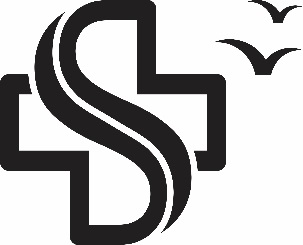 Registration Form Access to GP Online ServicesPROXY ACCESS for children aged 0 – 10 yearsCHILD DETAILSPROXY USERAdult acting on behalf of the childI wish to access the following below services on behalf of the above named childI have parental responsibilityPlease tick one of the below:I am the birth motherI am the birth father and married to the mother at the time of the child’s birthI am the birth father and not married to the mother, but the child was born after 1st January 2003and my name is on the birth certificateI am an adoptive parentI am the child’s legal guardianI have court appointed parent responsibilityOther*  please specify:I wish to have access to the following online services for the above patient(Please tick all that applies):I will be responsible for the security of the information that I see or downloadIf I choose to share information with anyone else, this is at my own riskI will contact the practice as soon as possible if I suspect that this account has been accessed by someone without my agreementIf I see information in the record that is inaccurate I will contact the practice as soon as possibleSOLENT VIEW MEDICAL PRACTICERegistration Form Access to GP Online ServicesPROXY ACCESS for children aged 0 – 10 yearsFor Reception Use: ID FOR PROXY USERSurnameDate Of BirthFirst Name(s)First Name(s)Address                                                                                                                     PostcodeAddress                                                                                                                     PostcodeBooking appointmentsRequesting repeat prescriptionsUpdating contact details (demographics)Full NameDate Of BirthAddressTelephone No.Email AddressAre you already registered at Solent View Medical Practice for GP online Services?         Yes / NoAre you already registered at Solent View Medical Practice for GP online Services?         Yes / NoSignatureDatePatient NHS NumberPatient Emis NumberRegistered GPProxy IDPersonal VouchingVouching With Information In RecordBirth CertificatePassport or Photo Driving LicenceProof of ResidenceIdentity Verified By (Full Name)SignatureDateAuthorised ByDateAdvise proxy that the practice will contact to collect registration details if proxy is not already registered for online access.  Otherwise proxy will be automatically activated once GP has approved the application